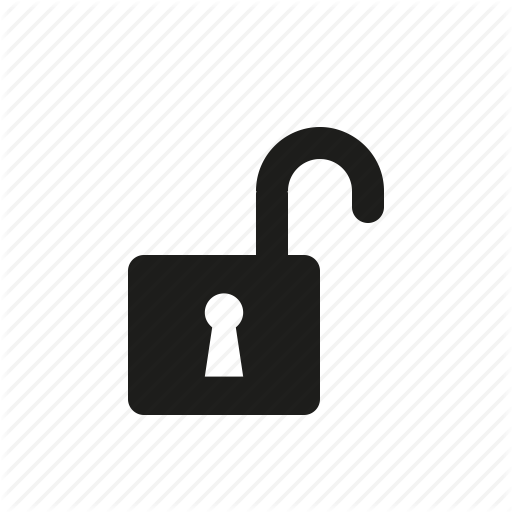 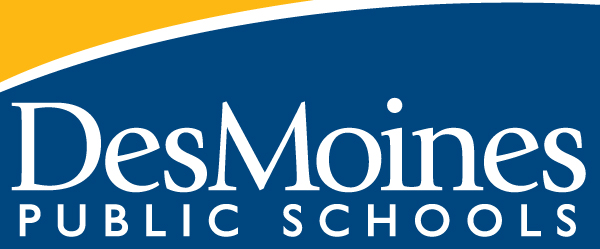 Standards-Referenced Grading BasicsThe teacher designs instructional activities that grow and measure a student’s skills in the elements identified on our topic scales. Each scale features many such skills and knowledges, also called learning targets. These are noted on the scale below with letters (A, B, C) and occur at Levels 2 and 3 of the scale. In the grade book, a specific learning activity could be marked as being 3A, meaning that the task measured the A item at Level 3.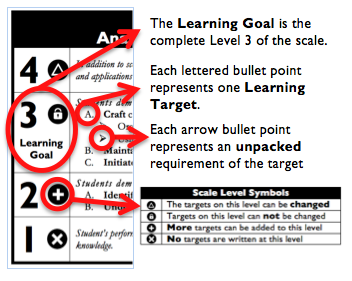 When identifying a Topic Score, the teacher looks at all evidence for the topic. The table to the right shows which Topic Score is entered based on what the Body of Evidence shows. Only scores of 4, 3.5, 3, 2.5, 2, 1.5, 1, and 0 can be entered as Topic Scores.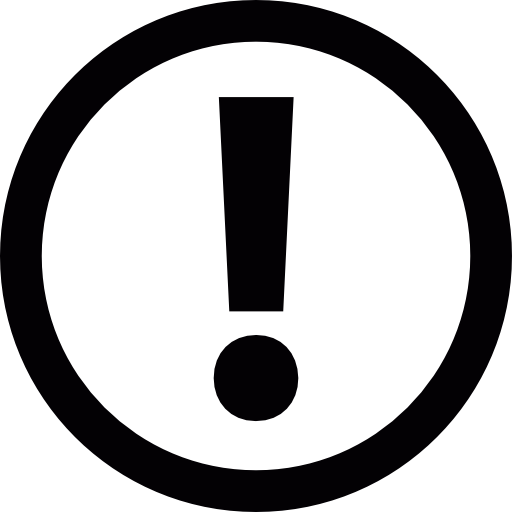 Multiple OpportunitiesIt’s not about going back to do a retake, or back to redo something; it’s about going forward, continually scaffolding student learning through multiple opportunities, and noting that improved learning. Our curriculum builds on itself. “Multiple opportunities” are about taking an assessment and connecting it to past topics. They’re about allowing students to demonstrate their learning multiple times in units after their current unit or when learning is scaffolded into future units. Multiple Opportunities suggestions will be noted in the guide to the right of the scales. Here you will see initial thinking of connections to other topics. This is also a place where teachers can add connections developed through their PLCs. Course MapExtended Topics 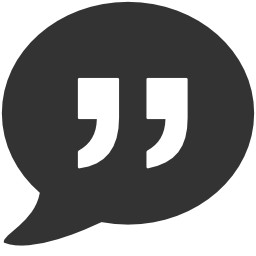 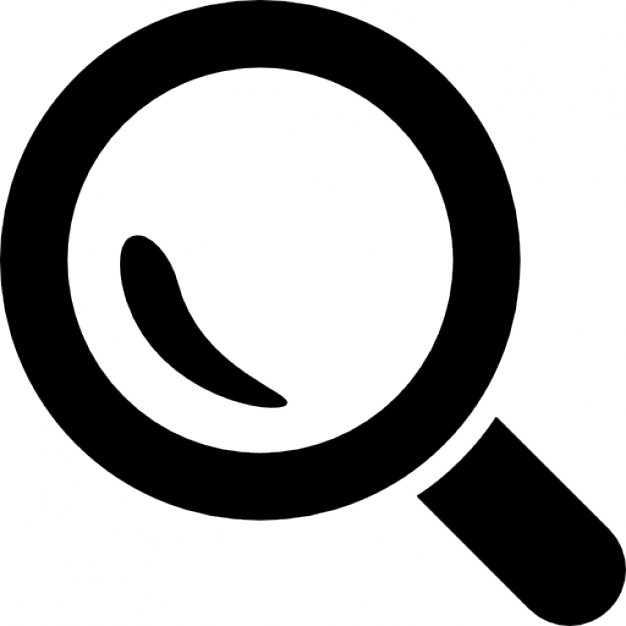 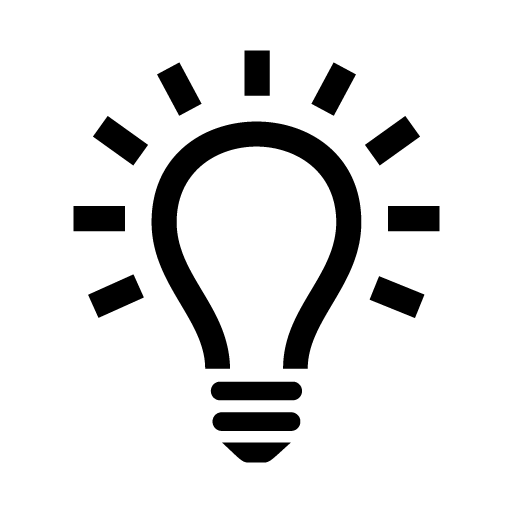 Evidence shows the student can...Topic ScoreDemonstrate all learning targets from Level 3 and Level 44.0Demonstrate all learning targets from Level 3 with partial success at Level 43.5Demonstrate all learning targets from Level 33.0Demonstrate at least half of the Level 3 learning targets2.5Demonstrate all learning targets from Level 2 but none of the learning targets from Level 32.0Demonstrate at least half of the Level 2 learning targets and no Level 3 learning targets1.5Demonstrate none of the learning targets from Level 2 or Level 31.0Produce no evidence appropriate to the learning targets at any level0Grading TopicContent StandardsCollaborating in DiscussionsSpeaking and Listening 1Mastering VocabularyReading Informational Text 4Language 4Language 6Analyzing Complex LanguageReading Literature 4Reading Literature 6Language 5Analyzing Author’s CraftReading Literature 1Reading Literature 3Reading Literature 5Presenting SpeechesSpeaking and Listening 4Writing Literary AnalysesWriting 1Writing 9Grading Topic:Collaborating in DiscussionsGrading Topic:Collaborating in DiscussionsGrading Topic:Collaborating in Discussions4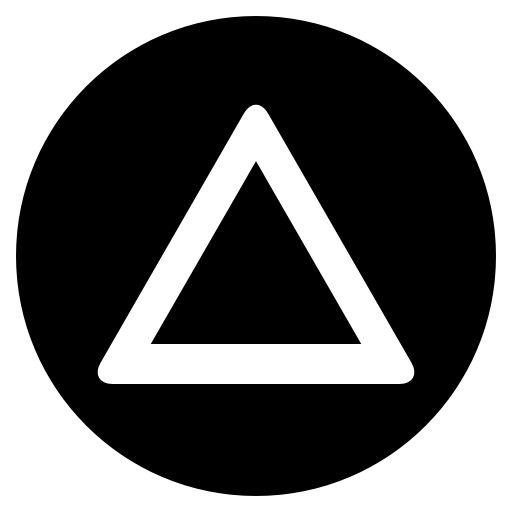 In addition to the Learning Goal, the student demonstrates a command of collaboration and discussion that reflects leadership and insightfulness.3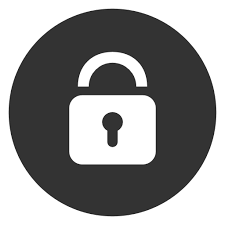 Students initiate and engage effectively in a range of collaborative discussions with diverse partners on topics and texts, building on others’ ideas and expressing their own clearly and persuasively:Come to discussions prepared, having read and researched material under study; explicitly draw on that preparation by referring to evidence from texts and other research on the topic to stimulate a thoughtful, well-reasoned exchange of ideasPropel conversations by posing and responding to questions that probe reasoning and evidence; ensure a hearing for a full range of positions on a topic; clarify, verify, or challenge ideas and conclusions; promote divergent and creative perspectivesRespond thoughtfully to diverse perspectives; synthesize comments, claims, and evidence made on all sides of an issue; resolve contradictions when possible; determine what additional information or research is required to deepen the investigation or complete the taskLearning GoalLearning GoalStudents initiate and engage effectively in a range of collaborative discussions with diverse partners on topics and texts, building on others’ ideas and expressing their own clearly and persuasively:Come to discussions prepared, having read and researched material under study; explicitly draw on that preparation by referring to evidence from texts and other research on the topic to stimulate a thoughtful, well-reasoned exchange of ideasPropel conversations by posing and responding to questions that probe reasoning and evidence; ensure a hearing for a full range of positions on a topic; clarify, verify, or challenge ideas and conclusions; promote divergent and creative perspectivesRespond thoughtfully to diverse perspectives; synthesize comments, claims, and evidence made on all sides of an issue; resolve contradictions when possible; determine what additional information or research is required to deepen the investigation or complete the task2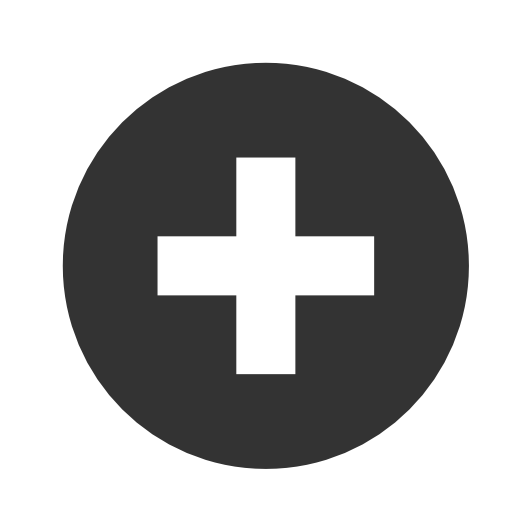 Students demonstrate they have the ability to:Work with peers to promote civil, democratic discussions and decision making, set clear goals and deadlines, and establish individual roles as neededParticipate actively in one-on-one, small-group, or class discussions in a thoughtful and appropriate mannerPrepare for participation in a discussion1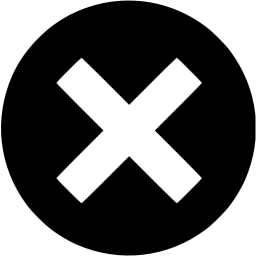 Student’s performance reflects insufficient progress towards foundational skills and knowledge.Grading Topic:Mastering VocabularyGrading Topic:Mastering VocabularyGrading Topic:Mastering Vocabulary4In addition to meeting the Learning Goal, students demonstrate in-depth inferences and applications:Make critical decisions from amongst several words with similar denotations but different connotations to best support the purpose of a written pieceAnalyze examples of words and phrases that exemplify domain-specific vocabulary to effectively define the vocabulary term under study3Students demonstrate they have the ability to:Determine figurative, connotative, and technical meanings of wordsUse context as a clue to the meaning of a word or phraseIdentify and correctly use patterns of word changes that indicate different meanings or parts of speechAnalyze the impact of specific word choices on meaning and tone, particularly in regards to words with multiple meanings or language that is stylistically interestingLearning GoalLearning GoalStudents demonstrate they have the ability to:Determine figurative, connotative, and technical meanings of wordsUse context as a clue to the meaning of a word or phraseIdentify and correctly use patterns of word changes that indicate different meanings or parts of speechAnalyze the impact of specific word choices on meaning and tone, particularly in regards to words with multiple meanings or language that is stylistically interesting2Students demonstrate they have the ability to:Consult reference materials, both print and digital, to find the pronunciation or a word or determine or clarify its precise meaning or its part of speechVerify the preliminary determination of the meaning of a word or phrase1Student’s performance reflects insufficient progress towards foundational skills and knowledge.Grading Topic:Analyzing Complex LanguageGrading Topic:Analyzing Complex LanguageGrading Topic:Analyzing Complex Language4In addition to meeting the Learning Goal, students demonstrate in-depth inferences and applications:Possible Target: Investigation3Students demonstrate they have the ability to:Analyze the impact of specific word choices on meaning and tone in a text, including words with multiple meanings or language that is particularly fresh, engaging, or beautifulAnalyze the role of figures of speech (for example, hyperbole, paradox) in a textAnalyze nuances in the connotations/meanings of words with similar denotations/definitions in a textAnalyze the point of view in a text where distinguishing what is directly stated from what is really meant is required (satire, sarcasm, irony, or understatement)Learning GoalLearning GoalStudents demonstrate they have the ability to:Analyze the impact of specific word choices on meaning and tone in a text, including words with multiple meanings or language that is particularly fresh, engaging, or beautifulAnalyze the role of figures of speech (for example, hyperbole, paradox) in a textAnalyze nuances in the connotations/meanings of words with similar denotations/definitions in a textAnalyze the point of view in a text where distinguishing what is directly stated from what is really meant is required (satire, sarcasm, irony, or understatement)2Students demonstrate they have the ability to:Identify specific words that impact meaning and tone in a textInterpret figures of speech in context in a textDetermine meanings of words and phrases as they are used in a text, including figurative and connotative meaningsRecognize or recall examples of satire, sarcasm, irony, and understatement in a text1Student’s performance reflects insufficient progress towards foundational skills and knowledge.Grading Topic:Analyzing Author’s CraftGrading Topic:Analyzing Author’s CraftGrading Topic:Analyzing Author’s Craft4In addition to meeting the Learning Goal, students demonstrate in-depth inferences and applications:Possible Target: Decision-Making3Students demonstrate they have the ability to:Analyze the impact of the author’s choices regarding how to develop and relate elements of a story or drama (for example, where a story is set, how the action is ordered, how the characters are introduced and developed)Analyze how an author’s choices concerning how to structure specific parts of a text (for example, the choice of where to begin or end a story, the choice to provide a comedic or tragic resolution) contribute to its overall structure and meaning as well as its aesthetic impactCite textual evidence to support analysis of what a text says explicitly as well as to support inferences drawn from the text, including where the text leaves matters uncertain Learning GoalLearning GoalStudents demonstrate they have the ability to:Analyze the impact of the author’s choices regarding how to develop and relate elements of a story or drama (for example, where a story is set, how the action is ordered, how the characters are introduced and developed)Analyze how an author’s choices concerning how to structure specific parts of a text (for example, the choice of where to begin or end a story, the choice to provide a comedic or tragic resolution) contribute to its overall structure and meaning as well as its aesthetic impactCite textual evidence to support analysis of what a text says explicitly as well as to support inferences drawn from the text, including where the text leaves matters uncertain 2Students demonstrate they have the ability to:Describe the elements and author’s choices in a textDescribe the structure of a textDescribe the author’s structural choices in a textDescribe what a text says explicitly and draw logical inferences1Student’s performance reflects insufficient progress towards foundational skills and knowledge.Grading Topic:Presenting SpeechesGrading Topic:Presenting SpeechesGrading Topic:Presenting Speeches4In addition to meeting the Learning Goal, students fluently and confidently deliver a highly engaging speech.3Students demonstrate they have the ability to engage an audience by preparing and delivering verbal arguments that:Present information, findings, and supporting evidence, conveying clear and distinct perspectives, such that listeners can follow the line of reasoningApply techniques, substance, and style appropriate to audience and taskEffectively use organization to develop claims and address alternate or opposing perspectivesLearning GoalLearning GoalStudents demonstrate they have the ability to engage an audience by preparing and delivering verbal arguments that:Present information, findings, and supporting evidence, conveying clear and distinct perspectives, such that listeners can follow the line of reasoningApply techniques, substance, and style appropriate to audience and taskEffectively use organization to develop claims and address alternate or opposing perspectives2Students demonstrate they have the ability to:Prepare outlines or speaking notes for presentationIdentify techniques appropriate to a given audience or speaking task1Student’s performance reflects insufficient progress towards foundational skills and knowledge.Grading Topic:Writing Literary AnalysesGrading Topic:Writing Literary AnalysesGrading Topic:Writing Literary Analyses4In addition to meeting the Learning Goal, students demonstrate a command of voice and style that rises above formulaic writing.3Students demonstrate they have the ability to write 4+ page literary analyses of substantive topics in texts, using valid reasoning and relevant and sufficient evidence:Draw evidence from literature to support analysis and reflection Introduce precise claims about literature that relate explicitly to themeAddress a variety of literary devices (analogy, allegory, allusion, foil, imagery, motif, symbol, tone, etc.) in analysis of literatureDevelop claims fully, supplying evidence for each point while pointing out the strengths and limitations of bothUse varied syntax to create cohesion and clarify the relationships among claims, evidence, and commentaryEstablish and maintain a formal style and objective tone while attending to the norms and conventions of a literary analysisProvide a conclusion that follows from and reflects upon the analysisLearning GoalLearning GoalStudents demonstrate they have the ability to write 4+ page literary analyses of substantive topics in texts, using valid reasoning and relevant and sufficient evidence:Draw evidence from literature to support analysis and reflection Introduce precise claims about literature that relate explicitly to themeAddress a variety of literary devices (analogy, allegory, allusion, foil, imagery, motif, symbol, tone, etc.) in analysis of literatureDevelop claims fully, supplying evidence for each point while pointing out the strengths and limitations of bothUse varied syntax to create cohesion and clarify the relationships among claims, evidence, and commentaryEstablish and maintain a formal style and objective tone while attending to the norms and conventions of a literary analysisProvide a conclusion that follows from and reflects upon the analysis2Students demonstrate they have the ability to:Construct a thesisEstablish a claim and provide relevant evidence for the claimWrite short-form analyses that demonstrate elements of the learning goal1Student’s performance reflects insufficient progress towards foundational skills and knowledge.